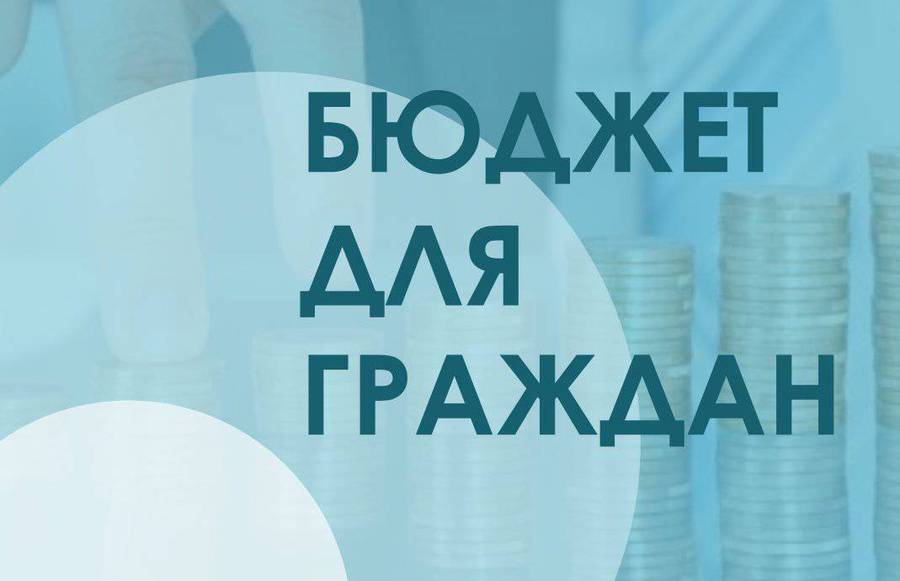 Основные термины и понятия Бюджет - форма образования и расходования денежных средств, предназначенных для финансового обеспечения задач и функций государства и местного самоуправления.Бюджетный процесс - регламентируемая законодательством Российской Федерации деятельность органов государственной власти, органов местного самоуправления и иных участников бюджетного процесса по составлению и рассмотрению проектов бюджетов, утверждению и исполнению бюджетов, контролю за их исполнением, осуществлению бюджетного учета, составлению, внешней проверке, рассмотрению и утверждению бюджетной отчетности (статья 5 БК РФ). Доходы бюджета - поступающие в бюджет денежные средства, за исключением средств, являющихся в соответствии с Бюджетным  кодексом источниками финансирования дефицита бюджета.Расходы бюджета - выплачиваемые из бюджета денежные средства, за исключением средств, являющихся источниками финансирования дефицита бюджета.Дефицит бюджета - превышение расходов бюджета над его доходами.Профицит бюджета - превышение доходов бюджета над его расходами.Бюджетные обязательства - расходные обязательства, подлежащие исполнению в соответствующем финансовом году.Межбюджетные трансферты - средства, предоставляемые одним бюджетом бюджетной системы Российской Федерации другому бюджету бюджетной системы Российской Федерации.Дотации - межбюджетные трансферты, предоставляемые на безвозмездной и безвозвратной основе без установления направлений их использования.НАЛОГОВАЯ ПОЛИТИКА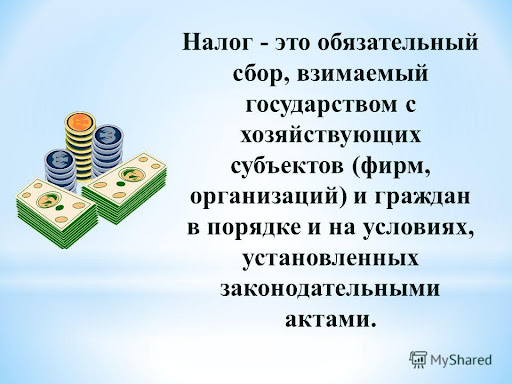 Одним из важных принципов эффективной налоговой политики является проведение оценки эффективности налоговых льгот, установленных муниципальным законодательством. Будет продолжена политика обоснованности и эффективности применения налоговых льгот (налоговых расходов): осуществление оценки налоговых льгот (налоговых расходов), включая оценку их эффективности, целесообразности и востребованности. учитывая существенное влияние на доходы бюджета поселения принимаемых решений по установлению налоговых льгот, должно быть направлено на стимулирование экономического роста и увеличение налоговой базы; установление определенного срока действия при введении новых налоговых льгот (налоговых расходов); предоставление отдельных налоговых льгот (налоговых расходов) с использованием правила «двух ключей» при условии соответствия целей предоставления таких налоговых льгот (налоговых расходов) целям муниципальных программ и (или) целям социально- экономической политики поселения, не относящимся к муниципальным программам; отмена неэффективных и невостребованных льгот (налоговых расходов).БЮДЖЕТНАЯ ПОЛИТИКА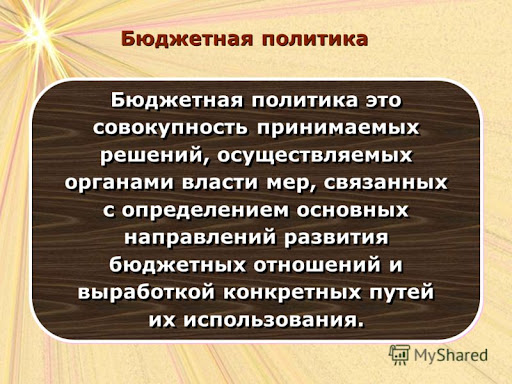 Приоритет бюджетных расходов в целях безусловного обеспечения достижения национальных целей развития в соответствии с указами Президента Российской Федерации от 7 мая 2018 года № 204 и от 21 июля 2020 года № 474; совершенствование системы муниципальных закупок ; повышение прозрачности и открытости бюджета и бюджетного процесса путем размещения на официальном сайте поселения в сети ИНТЕРНЕТ для понимания гражданами реализуемой бюджетной и налоговой политики.НАЛОГОВЫЕ ЛЬГОТЫ СПАССКОГО СЕЛЬСКОГО ПОСЕЛЕНИЯНалог на имущество физических лицЗемельный налогДОХОДЫНалоговые и неналоговые доходы Спасского сельского поселения                (млн.руб.)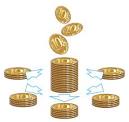 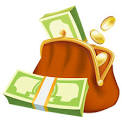 Безвозмездные поступления (межбюджетные трансферты)  Спасского сельского поселения  (млн.руб.)РАСХОДЫ БЮДЖЕТА ПОСЕЛЕНИЯ  ПО МУНИЦИПАЛЬНЫМ ПРОГРАММАМ И НЕПРОГРАМНЫМ НАПРАВЛЕНИЯМ ДЕЯТЕЛЬНОСТИ   (МЛН.РУБ.)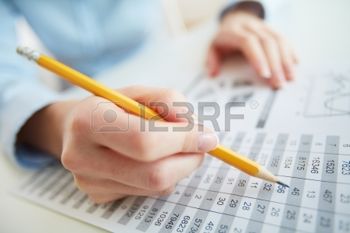 2022         2023        2024   50,0		  50,0		-                  Поддержка предпринимательской деятельности     3089,2          2643,0          2162,3              Благоустройство территории   194,5	194,5		-                   Пожарная безопасность3254,0	          6150,1	     6150,1                 Современная городская  среда10492,9        10771,0       11052,5              Культура    60,0               60,0           60,0                 Молодежная политика      32,2             32,2            32,2                Спорт      54,0             54,0           - 	                   Муниципальная служба 7490,3           7489,2       8 007,2              Непрограммные направления деятельности				  (общегосударственные расходы)          Основные направления расходовБлагоустройствотерриторииПожарнаябезопасность  Культура  Молодежная политикаСпортНациональная экономикаОбщегосударственные расходы                 			 Краевые программы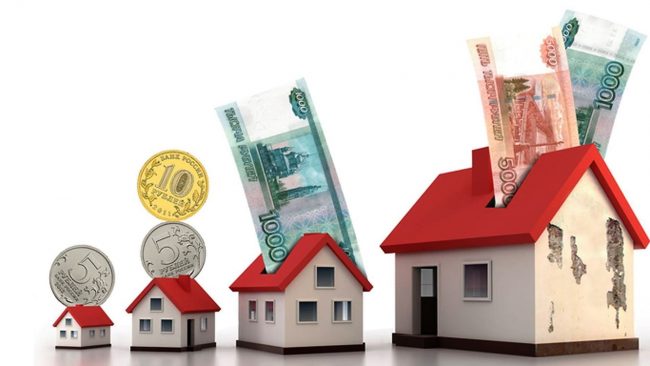 Современнаягородская среданаименование2021202220232024Налоговые и неналоговые доходы всего11 634,512 012, 612 165, 612 265, 6В том числеНалог на доходы физических лиц2901,03 150,03 200,03 250,0Налоги на имущество8 100,0 8 410, 08 510,08 550,0Налог на совокупный доход288, 8105, 0110, 0115,0Госпошлина30,030,030,030,0Неналоговые доходы314, 7317, 6315, 6320, 6наименование2021202220232024Дотации на выравнивание бюджетной обеспеченности8489,08508,98489,08409,3Прочие субсидии бюджетам сельских поселений3043,33221,56088,66 088, 6Субвенции на исполнение  государственных полномочий667,2674,1700,8700,8Всего12199,512404,515278,415198,7